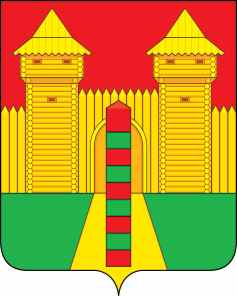 АДМИНИСТРАЦИЯ  МУНИЦИПАЛЬНОГО  ОБРАЗОВАНИЯ«ШУМЯЧСКИЙ  РАЙОН» СМОЛЕНСКОЙ  ОБЛАСТИРАСПОРЯЖЕНИЕот  27.05.2021г. № 191-р         п. Шумячи	В соответствии с Уставом Шумячского городского поселения:	1. Внести в распоряжение Администрации муниципального образования «Шумячский район» Смоленской области от 31.10.2019г. № 372-р «Об утверждении плана – графика ремонта автомобильных дорог, расположенных на территории Шумячского городского поселения в 2020 году» (в редакции Администрации муниципального образования «Шумячский район» Смоленской области от 09.12.2019г. № 419-р) (далее – распоряжение) следующие изменения:- план - график ремонта автомобильных дорог, расположенных на территории Шумячского городского поселения изложить в следующей редакции:«План – график ремонта автомобильных дорог, расположенных на территории Шумячского городского поселения»2. Контроль за исполнением настоящего распоряжения возложить на заместителя Главы муниципального образования «Шумячский район» Смоленской области К.Е.Буфистова.Глава муниципального образования«Шумячский район» Смоленской области                                              А.Н. ВасильевО внесении изменений в распоряжение Администрации муниципального образования «Шумячский район» Смоленской области от 31.10.2019г. № 372-р № п/пНаименование объектаДата выполнения работ1Ремонт автомобильной дороги: ул. Комсомольская, п. Шумячи, Смоленской областис июня по декабрь 2021 года2Ремонт автомобильной дороги: от дома № 12 до ул. Советской по ул. Базарная, п. Шумячи, Смоленской областис июня по декабрь 2021 года3Ремонт автомобильной дороги: от дома № 28 до ул. Советской по ул. Базарная, п. Шумячи, Смоленской областис июня по декабрь 2021 года4Ремонт автомобильной дороги: ул. Лесхоз, п. Шумячи, Смоленской областис июня по декабрь 2021 года5Ремонт автомобильной дороги: ул. Коммунальная, п. Шумячи, Смоленской областис июня по декабрь 2021 года6Ремонт автомобильной дороги: ул. Маяковского, п. Шумячи, Смоленской областис июня по декабрь 2021 года7Ремонт автомобильной дороги: ул. Мюдовская, п. Шумячи, Смоленской областис июня по декабрь 2021 года8Ремонт автомобильной дороги: ул. Советской Армии, п. Шумячи, Смоленской областис апреля по декабрь 2022 года9Ремонт автомобильной дороги: ул. Дорожная, п. Шумячи, Смоленской областис апреля по декабрь 2023 года10Ремонт автомобильной дороги: ул. Пионерская, п. Шумячи, Смоленской областис апреля по декабрь 2023 года